ICSA Member News June 2023	HighlightsICSA Nominating and Election CommitteeThe board of directors has approved the following candidates for election. ICSA members will receive invitation of the electronic election.  Please visit https://www.icsa.org/14_2 Nomination_Final_Doc_2023-6/ and click each candidate’s name for more information. Your vote is important. Only eligible ICSA regular members can cast your vote at the voting site:  https://www.icsa.org/icsa-2024-elections/.  Please cast your vote by July 30th via your ICSA account. Thank you! Please ensure the Membership Committee has your recent and correct e-mail address on file. For questions, you can reach the Membership Committee in private at membership@icsa.org.Candidates for President-Elect (Ordered by Family Name)Candidates for Board of Directors (Ordered by Family Name)ICSA Award CommitteeThe board of directors has approved the following awards:Distinguished Achievement AwardHeping Zhang: for distinguished achievements in statistical methodology, application, and training of new generationsHongyu Zhao: for distinguished achievements in statistical methodology, application, education, and contribution to the development of Statistics in China.Outstanding Young Researcher AwardEdgar Dobriban: for remarkable contributions to the contemporary statistical and machine learning theory and methods.Zijian Guo: for ground-breaking contributions to non-parametric statistics, high-dimensional inference, causal inference, and privacy-preserving data fusion.Chengchun Shi: for contributions to the fields of statistics, artificial intelligence, neuroimaging data analysis, two-sided markets, and machine learning.Outstanding Service AwardMengling Liu: for contribution, commitment, and dedication to the growth of the organization exemplified the mission of the ICSA.ICSA Outreach and Engagement CommitteeICSA initiated a new ad hoc committee, ICSA Outreach and Engagement Committee, chaired by Dr. Jin Zhou, with current members: Jun Zhao, Weining Shen, Chengsheng Jiang, Ming Wang, Grace Ying Li. The committee will be fully functioning after getting consent from the board of directors. Please come to the ICSA General Member Meeting on June 12 in the ICSA Statistics Symposium for more information.  The first task of this team is related to social media - a Twitter handle @ICSA_Statistics has been created.  News from ICSA will be edited and (officially) posted at Twitter site. The ICSA members are encouraged to follow the account.   Call for Volunteers for ICSA Events During JSM Call for volunteers, especially student volunteers, to help with ICSA activities during the 2023 JSM in Toronto Canada. The volunteers will work with the JSM local committee at the ICSA booth, in the ICSA membership meeting, and in the ICSA banquet. If you are interest, please contact the ICSA JSM Local Committee Dr. Dehan Kong (dehan.kong@utoronto.ca), Linbo Wang (linbo.wang@utoronto.ca), or the ICSA executive director Dr. Jun Zhao (executive.director@ICSA.org).   It is highly recommended the ICSA officers, the ICSA board of directors, and senior members to spend a few hours at the booth to share your knowledge, your story, and your passion to Statistics and the association.   ICSA Board Member Meeting (6:00pm-9:00pm on Sunday, August 6, 2023)This meeting will be open to ICSA Board Members and invited members only. ICSA General Member Meeting (scheduled around 5:00pm-6:30pm on Wednesday, August 9, 2023) The meeting will be open to all members. ICSA 2023 awards will be presented, and the 2023 election results will be announced. Please join us to meet ICSA leadership team and to get connected in person with other members. Refreshment will be provided. ICSA Banquet (scheduled around 7:00pm – 10:00 pm on Wednesday, August 9, 2023)This will be a great opportunity for ICSA members to get connected and have fun together. Venue: Dim Sum King Seafood Restaurant (421 Dundas St. W., Toronto, ON M5T 2W4Time/Date:  7 pm - 10 pm on August 9, 2023ICSA Sponsored Sessions at 2023 JSMThe following 2023 JSM sessions are sponsored and organized by ICSA. You are encouraged to join these sessions. ICSA 2024 Applied Statistics Symposium (June 16 - 19, 2024)The ICSA 2024 Applied Statistics Symposium will be held at Vanderbilt University, Nashville, TN.  Detailed information will be shared later.ICSA 2024 China Conference (June 28 - 30, 2024)The ICSA 2024 China Conference will be held at Zhongnan University of Economics and Law, Wuhan, China. Detailed information will be shared later.  The Spotlight from ICSA 2023 Applied Statistics Symposium (June 11 – 14, 2023)The 32nd annual ICSA Applied Statistics Symposium, themed "Statistical Learning and Reasoning: From Data to Knowledge," was successfully held at the University of Michigan in Ann Arbor, Michigan, USA, from June 11 to June 14, 2023. With great enthusiasm, we welcomed over 620 participants from academia, government, and industry, including 149 students, to this remarkable event. The conference program was packed with enriching content, featuring 3 keynote lectures, 1 banquet lecture, 113 invited sessions, and 3 panel sessions. Additionally, there were 8 short courses, 47 posters, and 10 oral presentations by the recipients of the student paper awards. On behalf of the organizing committee, Dr. Jian Kang and Dr. Gongjun Xu would like to express our heartfelt appreciation to all individuals and entities who contributed to making this symposium a resounding success. Our sincere gratitude goes to the ICSA Executive Committee, ICSA Program Committee, faculty and staff members as well as the dedicated student volunteers from the Department of Biostatistics and the Department of Statistics at the University of Michigan. We would also like to extend our thanks to the entire conference committee and all the enthusiastic participants. Furthermore, we are deeply grateful for the generous financial support provided by the National Science Foundation, 8 gold sponsors (Department of Biostatistics at the University of Michigan, Department of Statistics at the University of Michigan, Abbvie, BeiGene, Boehringer Ingelheim, ClinChoice, DuBu Research, and The Lotus Group), 8 silver sponsors (Amgen, Bristol Myers Squibb, Everest, Gilead, MDPI Mathematics journal, Merck, Moderna, Sanofi), and 3 bronze sponsor (Regeneron, Teva, and Vertex). ICSA 2023 China Conference (June 30 – July 3, 2023)The 2023 ICSA China Conference was successfully held at Chengdu Longemont Hotel, Chengdu, Sichuan, China from June 30 – July 3, 2023. It was co-sponsored by the Southwest Jiaotong University (SWJTU). More than 930 participants from academia, government, and industry registered/attended the conference. Visit this website for more information: https://maths.swjtu.edu.cn/english/ICSA_2023_China_Conference.htm. We will share more information from the conference in the next issue of the newsletter.   The 12th ICSA International Conference (July 7 – 9, 2023) The 12th ICSA International Conference will be held in person at Henry Cheng International Conference Center, Cheng Yu Tung Building, the Chinese University of Hong Kong, Hong Kong, from July 7 to July 9, 2023.  For information, please contact Scientific Program Committee Chair Professor (Tony) Jianguo Sun at sunj@missouri.edu or Co-Chair Professor Xingqiu Zhao at Xingqiu.Zhao@polyu.edu.hk. For detailed information, please refer to this site: 12th ICSA International Conference (https://international2023.icsa.org/). We will share more information from the conference in the next issue of the newsletter.   Call for ICSA International Conference 2025ICSA Program Committee invites respected members of the ICSA community to submit their interest in organizing the 13th ICSA International Conference to be held in 2025. Please note that the candidate location should be in mainland China or Taiwan or other places in Asia. The expression of interest to host the conference are to be submitted via email to ICSA PC chair Prof. Xinping Cui at xinping.cui@ucr.edu or Executive Director Dr. Jun Zhao at executive.director@icsa.org, including the information about the expected date, location, general chair and tentative PC chairs. Announcement of new Co-Editors of Statistica SinicaStatisitica Sinica would like to thank Professor Rong Chen, Professor Su-Yun Huang and Professor Xiaotong Shen for all their contributions to the journal.We also would like to welcome the new co-editors, Professor Yi-Hau Chen, Professor John Stufken and Professor Huixia Judy Wang, who will begin their three-year term on August 1, 2023 to 2026.Research Fields: 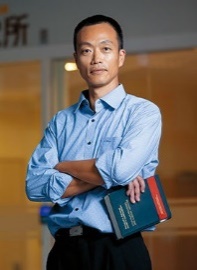 Biostatistics, incomplete data, genetic epidemiology, and survival analysisAffiliation and Research ProfileProf. Yi-Hau Chen (程毅豪) is a distinguished research fellow at the Institute of Statistical Science, Academia Sinica. He is a well-known statistician in biostatistics. He has made numerous significant theoretical and methodological contributions to survival analysis, longitudinal data analysis, data fusion, and missing data analysis. His recent research is devoted to statistical inferences using big data sources, quantile regression with longitudinal data, survival prediction utilizing high-dimensional genomic data, and statistical inferences using data from different sources. He has published about 80 journal articles, including many in JASA, JRSSB, Biometrika, and Biometrics. He was a co-editor of Biometrics from 2014-2016. He is currently Associate Editor of Spatial Statistics, Statistica Sinica, and Annals of the Institute of Statistical Mathematics.Research Fields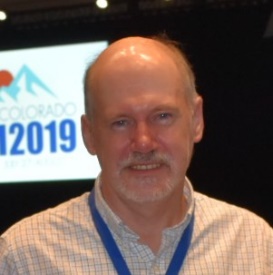 Design and analysis of experiments; data analytics; big data; subdata selection methods. His research interests are broad and range from theory to applications and have increasingly moved in the direction of data science.Professional Experience and Research ProfileBefore joining George Mason University, Prof. John Stufken served, among others, as Director of Informatics and Analytics and Bank of America Excellence Professor at UNC Greensboro (2019-2022), Charles Wexler Endowed Professor of Statistics at Arizona State University (2014-2019), Head of the Department of Statistics at the University of Georgia (2003-2014), and Program Director for Statistics at the National Science Foundation (2000-2003). He is an Elected Fellow of both the ASA and the IMS, an Elected Member of the ISI, and served in 2011 as the Rothschild Distinguished Visiting Fellow at the Isaac Newton Institute for Mathematical Sciences in Cambridge, UK. He has published in Annals of Statistics, Biometrika, JASA, Technometrics, The American Statisticians. He has served or is currently serving as the Editor of The American Statistician (2009-2011), International Statistical Review (2022-Present), the Executive Editor of JSPI (2004-2006), and an AE for several top statistics journals, including JASA (2003-2005, 2011-present), Statistica Sinica (2014-present), JSTP (2006-present). Research Fields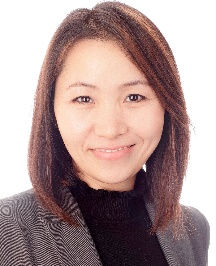 Bioinformatics and biostatistics; change point; extreme value theory and applications; high dimensional inference; longitudinal data analysis; measurement error; missing data analysis; quantile regression; semiparametric regression; spatial analysis; subgroup analysis; survival analysis; variable selection.Professional Experience and Research ProfileProf. Huixia Judy Wang (王會霞)  joined the statistics faculty at North Carolina State University in 2006 and moved to George Washington University in 2014. From 2018, she has been serving as program director for the Statistics Program at the National Science Foundation. In 2012, the Institute of Mathematical Statistics gave Prof. Huixia Judy Wang their Tweedie New Researcher Award. In 2018, she was elected as a Fellow of the ASA and of the IMS. And she has been awarded an IMS Medallion Lectureship in 2022. She has published about 80 articles, including many in Biometrics, JASA, JRSSB, JCGS.Corner to Celebrate ICSA MembersThis section is created to highlight the achievements of our members. All ICSA members are encouraged to contact Dr. Jun Zhao, the ICSA Executive Director (executive.director@icsa.org) with the brief introduction about themselves and the award. Congratulations to Dr. Xihong Lin on Being Elected to National Academy of Sciences Dr. Xihong Lin, Prof. of Biostatistics and coordinating director of the Program in Quantitative Geonomics at Harvard T.H. Chan School of Public Health, has been elected to the National Academy of Sciences (NAS). NAS members are elected in recognition of their “distinguished and continuing achievements in original research” and is “one of the highest honors that a scientist can receive”.  For detailed information, you may refer to this link.Congratulations for the ICSA Members Elected as ASA Officials Board of Directors President-Elect 2024, Ji-Hyun Lee, University of FloridaStatistics in Genomics and Genetics (est. 2015) SGGCouncil of Sections Representative 2024-2026, Li-Xuan Qin, Memorial Sloan Kettering Cancer CenterStatistics in Imaging (est. 2012) SIChair-Elect 2024,  Dehan Kong, University of TorontoStatistical Learning and Data Science (est. 2009) SLDMChair-Elect 2024, Jing Lei, Carnegie Mellon UniversityLifetime Data Science Section (2018) LIDS Chair-Elect 2024,  Zhezhen Jin, Columbia University Mailman School of Public Health Program Chair-Elect 2024,  Mengling Liu,  New York University Grossman School of Medicine Treasurer 2024-2026, Yifei Sun, Columbia UniversityNonparametric (est. 1999) NPARTreasurer 2024 (Rotates to Secretary in 2025), Anru Zhang, Duke UniversityCouncil of Sections Representative 2024-2026, Limin Peng, Emory UniversityPhysical and Engineering Sciences (est. 954) SPES/SPQPChair-Elect 2024, Devon Lin, Queen's UniversityStatistical Programmers and Analysts (est. 2009) SSPAPublications Officer 2024-2025, Jiping Wang, Yale UniversityCongratulations to Dr. Ming-Hui Chen on Reception for Distinguished Science Award Honoree from the College of Science at Purdue UniversityDr. Ming-Hui Chen is currently Board of Trustees Distinguished Professor and Head of the Department of Statistics at the University of Connecticut (U Conn.).  Dr. Chen, served as Executive Director of ICSA (2007-2010), President of ICSA (2013), was elected as Fellow of International Society for Bayesian Analysis in 2016, Fellow of the Institute of Mathematical Statistics in 2007, Fellow of American Statistical Association in 2005. For detailed information, please refer to this link:  Ming-Hui Chen.docx (live.com).ICSA Springer Book Series in StatisticsThe editor of ICSA Springer book series in statistics, Dr. Din Chen, has reported that there are 24 books in the series now. Two new books were published in 2022 with detailed message below.  If you plan to write books in the series, please contact Dr. Din Chen (Ding-Geng.Chen@asu.edu).   Emerging Topics in Modeling Interval-Censored Survival DataEditor:  Jianguo Sun & Ding-Geng ChenCopyright: 2022Published: 15 December 2022Advances and Innovations in Statistics and Data ScienceEditors: Wenqing He, Liqun Wang, Jiahua Chen & Chunfang Devon LinCopyright: 2022Published: 28 October 2022Refer to this site for all other books’ information.Sponsored and Co-Sponsored JournalsICSA Sponsored JournalsStatistics in BiosciencesThe published new issue is Volume 15 Issue 2 in July 2023Statistics in Biosciences | Volume 15, issue 2 (springer.com) Recently accepted articles can be found at the journal websitehttps://link.springer.com/journal/12561/onlineFirst/page/1  A link for submitting your article to SIBS online is belowhttps://www.editorialmanager.com/sibs/default.aspx Call for papers:  Special Issue on Statistical Methods, Algorithms and Applications in Biomedical Data IntegrationIntegrating multiple data sources has attracted wide interests as part of transition from data to knowledge with the potential to change the analytical scheme of modern biomedical research. In recent years, research initiatives have been created to leverage large-scale observational databases from multiple scientific disciplines and technologies, which present many significant methodological and computational challenges to traditional statistical methods and algorithms. Most notably, data collected from observational studies are leveraged for modern biomedical research to enrich study populations and improve controlling confounding factors. Despite infrastructure advancements, methodological and algorithmic challenges remain the barriers for data integration. Common analytical concerns in data integration include data storage and communication restrictions, statistical efficiency, protection of data privacy and against adversarial attacks, data harmonization over different formats, handling of missing data, heterogeneity across data sources, and external validity, among many others. Some new methods, algorithms and applications for data integration are being developed, but much remains unknown in terms of how well they perform or how they compare with conventional approaches. Moreover, with the ubiquitous availability of multi-source data and the increased desire to conduct research with massive data, new methodological and algorithmic developments are needed on many fronts of data integration, including uncertainty quantification, causal inference, and sparse and scalable analytical procedures.The deadline for submissions is August 31, 2023.Papers for the special issue should be submitted using the journal’s submission system at https://www.editorialmanager.com/sibs/default1.aspx. In the system, please choose the special issue on Statistical Methods, Algorithms and Applications in Biomedical Data Integration.Co-Editors for the special issue:Peter X.K. Song, Ph.D., the University of Michigan. Email: xsong@umich.edu Lu Tang, Ph.D., University of Pittsburgh. Email: lutang@pitt.edu ICSA Co-sponsored JournalStatistica SinicaStatistica Sinica is co-sponsored by Institute of Statistical Science Academia Sinica (ISSAS) https://www.stat.sinica.edu.tw/eng/index.php.  Forthcoming papers' information is available at http://www3.stat.sinica.edu.tw/statistica/. The new issue (Volume 33, Number 3, 2023) is published.There is one online special issue for your references:Vol 33 Special Issue, April 2023 (sinica.edu.tw): High-Dimensional StatisticsICSA members have access to these articles via the "membership only area" at http://www.icsa.org. If you have any problems with subscription, please contact the editorial office through ss@stat.sinica.edu.tw.Upcoming ICSA MeetingsPlease find below a list of upcoming ICSA meetings. This list also appears on the ICSA website. Meetings not included in this list are not official ICSA meetings. If you have any questions, please contact Dr. Jun Zhao, the ICSA Executive Director(executive.director@icsa.org).All upcoming ICSA conferences are listed under highlights section.Upcoming Co-Sponsored MeetingsPlease find below a list of upcoming ICSA co-sponsored meetings. This list also appears on the ICSA website. Meetings not included in this list are not officially co-sponsored meetings. If you have any questions, please contact Dr. Jun Zhao, the ICSA Executive Director (executive.director@icsa.org). The 2023 International Conference of Statistics and Data Science (July 12 – 13, 2023)ICSA Taiwan Chapter will co-organize this conference from July 12 to 13, 2023, in
Taipei, Taiwan.
Refer to this link: https://www3.stat.sinica.edu.tw/2023icsds/ for the related information including the current list of international speakers.
All ICSA members and your colleagues are more than welcome to join this conference. If you have any questions, please contact Dr. Henry Lu, ICSA Taiwan Chapter Chair or email him henryhslu@nycu.edu.twTaiwan Innovative Drug Alliance Panel Discussion: Biostatistics in New Drug Development (9:00 am - 11:00 am on July 24, 2023)Taiwan Innovative Drug Alliance (TID) founded by Dr. Jo Shen (馬海怡博士) would like to invite you and/or your colleagues/students to attend the Panel Discussion: Biostatistics in New Drug Development, hosted by Dr. Kung-Yee Liang (梁賡義博士), former president of NHRI(國家衛生研究院), and sponsored by TID. The event will be held on July 24 (Mon) 9:00-11:00 am in National Taiwan University Innovation Incubation Center Building B Conference Room (臺北市中正區思源街18號B棟會議展示室). The distinguished panelists including internationally renowned experts in biostatistics, they are: ● Dr. Kung-Yee Liang (梁賡義博士), Former President of NHRI ● Dr. Naitee Ting (丁迺迪博士), Director of Statistics in Boehringer Ingelheim ● Dr. Helen Li (李倩博士) VP of Biostatistics & Consulting SDC Clinical and Former US FDA reviewer ● Dr. Frank Shen (沈志華博士), President &CEO of EffPha, Former Heads of Biostatistics of many global pharma companies ● Dr. Chin-Fu Hsiao (蕭金福博士), Investigator NHRI ● Dr. Chao A. Hsiung (熊昭博士). Honorary Investigator, NHRI, ● Dr. Mey Wang (王玫博士), Former Sr. Statistics Reviewer, CDE TW The event is the first of its line and it’s free of charge. and will be held onsite and online. Please register your attendance by filling in the google form (https://forms.gle/2GiCFAMEmKgoa6qM9). If you choose to attend the panel discussion online, the TC link will be sent to your email before the event. If they have any question, feel free to contact me at tidalliance886@gmail.com. We look forward to meeting you either onsite or online on July 24th.   DIA China Quantitative Science Forum (October 19 - 21, 2023)The 2023 DIA China Quantitative Science Forum will be held from Oct 19-21, 2023 in Nanjing, China. Experts, scholars and young professionals from enterprises, academia and regulatory agencies will share and exchange important and innovative topics in China and abroad and explore how quantitative science can be utilized and play a greater role in drug development. Please see the meeting web page: https://www.bagevent.com/event/8489151 for more information. ICSA members will receive a discounted registration fee, which is the same discount as a DIA member. If you have any questions, please contact Min Chu (min.chu@diablobal.org), or the ICSA executive director Dr. Jun Zhao (executive.director@icsa.org).      IMS Asia Pacific Rim Meeting (Postponed to January 2024)The sixth meeting of the Institute of Mathematical Statistics Asia Pacific Rim Meeting (IMS-APRM) will provide an excellent worldwide forum for scientific communications and collaborations for researchers in Asia and the Pacific Rim, and promote collaborations between researchers in this area and other parts of the world. The meeting will be held in Melbourne, Australia and please see http://ims-aprm2021.com/ for details. Firm dates will be announced later.Online Training and SeminarsHealthcare Innovation Technology: The Pod of AsclepiusLooking to stay up to date on developments in health care technology around the world? The American Statistical Association is sponsoring “The Pod of Asclepius”, a new podcast where data scientists, statisticians, engineers, and regulatory experts discuss the technical challenges in their healthcare domain.We have over 20 episodes published and available on YouTube, Podbean, iTunes, Stitcher, Podchaser, Tune In Radio, and Google Play. Looking for a good place to start? Check out the following newly released episode links:The Logic of Statistics with Keith O’RourkeCausal Inference (The Mixtape) with Scott CunninghamThe easiest way to catch new episodes is to subscribe via our channels….Youtube:    https://www.youtube.com/channel/UCkEz2tDR5K6AjlKw-JrV57w Podbean:    https://podofasclepius.podbean.com You can see our full schedule on the website: www.podofasclepius.com Fall Series: The Philosophy of Data ScienceThe series is aimed at incoming statistics and data science students (but will be of significant interest to the general statistics / data science community). The topics will focus on how scientific reasoning is essential to the practice of data science.For detailed information, please visit: https://www.podofasclepius.com/philosophy-of-data-science.  Job ListingsAssistant Professor in Applied Optimization and Operations Research / Data Science and Analytics / Applied Statistics and Financial Mathematics / Engineering and Computational Mathematics / Mathematical Science (Ref. 230522015)The Department of Applied Mathematics (AMA) is part of the Faculty of Science. The Department offers Bachelor of Science Scheme in Data Science, and makes a significant contribution to most of other academic programmes of the University by providing service teaching. It also offers master programmes in Applied Mathematics for Science and Technology with specialisms in Decision Science, Actuarial and Investment Science, Operational Research and Risk Analysis, and Data Science and Analytics. Members of the Department have expertise in applied optimization and optimal control, engineering computation, operational research, management science and applied statistics, FinTech, data science and machine learning. There are currently 54 academic staff and about 81 research personnel in the Department. Please visit the website at http://www.polyu.edu.hk/ama for more information about the Department.The Department has established a Joint Laboratory of Applied Mathematics with the Academy of Mathematics and Systems Science of the Chinese Academy of Sciences. The appointee is expected to be actively involved in the activities of the Laboratory.DutiesThe appointee will be required to:(a) teach and contribute to curriculum development at undergraduate and postgraduate levels;(b) supervise MPhil and PhD students;(c) engage in scholarly research, consultancy and other scholarly activities leading to publications in top-tier refereed journals and award of research grants;(d) undertake academic and departmental administrative duties; and(e) perform any other duties as assigned by the Head of the Department or his/her delegates.QualificationsApplicants should:(a) have a PhD in Mathematics / Statistics / Financial Mathematics / Operations Research / Computational Mathematics / Applied Mathematics or a closely related field;(b) have expertise in applied statistics, operation research or mathematics;(c) have an established track record in research and scholarship, including refereed publications and external grant applications;(d) have a demonstrated commitment to excellence in teaching; and(e) be highly proficient in written and spoken English.Conditions of ServiceA highly competitive remuneration package will be offered. Appointment will only be on a fixed-term gratuity-bearing contract.ApplicationPlease submit an application through PolyU’s career website (https://jobs.polyu.edu.hk/academic). Consideration of applications will commence on 12 June 2023 until the position is filled. The University’s Personal Information Collection Statement for recruitment can be found at https://www.polyu.edu.hk/hro/careers/pics_for_recruitment/.PolyU is an equal opportunity employer committed to diversity and inclusivity. All qualified applicants will receive consideration for employment without regard to gender, ethnicity, nationality, family status or physical or mental disabilities.Assistant Professor in Data Science and Analytics / Engineering and Computational Mathematics (two posts) (Ref. 230510008)The Department of Applied Mathematics (AMA) is part of the Faculty of Science at the Hong Kong Polytechnic University. The Department offers Bachelor of Science Scheme in Data Science, and makes a significant contribution to most of other academic programmes of the University by providing service teaching. It also offers master programmes in Applied Mathematics for Science and Technology with specialisms in Decision Science, Actuarial and Investment Science, Operational Research and Risk Analysis, and Data Science and Analytics. Members of the Department have expertise in applied optimization and optimal control, engineering computation, operational research, management science and applied statistics, FinTech, data science and machine learning. There are currently 54 academic staff and about 81 research personnel in the Department. Please visit the website at http://www.polyu.edu.hk/ama for more information about the Department.The Department has established a Joint Laboratory of Applied Mathematics with the Academy of Mathematics and Systems Science of the Chinese Academy of Sciences. The appointees are expected to be actively involved in the activities of the Laboratory.DutiesThe appointees will be required to:(a) teach and contribute to curriculum development at undergraduate and postgraduate levels;(b) supervise MPhil and PhD students;(c) engage in scholarly research, consultancy and other scholarly activities leading to publications in top-tier refereed journals and award of research grants;(d) undertake academic and departmental administrative duties; and(e) perform any other duties as assigned by the Head of the Department or his/her delegates.QualificationsApplicants should:(a) have a PhD in Mathematics / Statistics / Financial Mathematics / Operations Research / Computational Mathematics / Applied Mathematics or a closely related field, with experience in Data Science and Analytics;(b) have expertise in applied statistics, operation research and mathematics;(c) have an established track record in research and scholarship, including refereed publications and external grant applications;(d) have a demonstrated commitment to excellence in teaching; and(e) be highly proficient in written and spoken English.Conditions of ServiceA highly competitive remuneration package will be offered. Initial appointment will be on a fixed-term gratuity-bearing contract. Re-engagement thereafter is subject to mutual agreement. For general information on terms and conditions for appointment of academic staff in the University, please visit the website at https://www.polyu.edu.hk/hro/docdrive/careers/doc/Prof.pdf.ApplicationPlease submit an application through PolyU’s career website (https://jobs.polyu.edu.hk/academic). Consideration of applications will commence on 30 May 2023 until the positions are filled. The University’s Personal Information Collection Statement for recruitment can be found at https://www.polyu.edu.hk/hro/careers/pics_for_recruitment/.PolyU is an equal opportunity employer committed to diversity and inclusivity. All qualified applicants will receive consideration for employment without regard to gender, ethnicity, nationality, family status or physical or mental disabilities. Dr. Dennis LinDr. Peihua Qiu                                             Dr. Hongyu Zhao                                            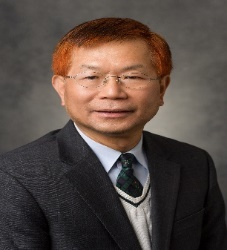 Distinguished Prof.             Dept. of Statistics                  Purdue Univ.            Dean’s Prof. and Founding Chair             Dept. of Biostatistics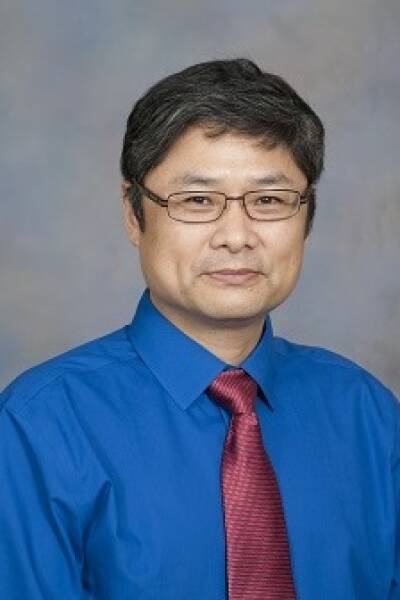 Univ. of Florida                                        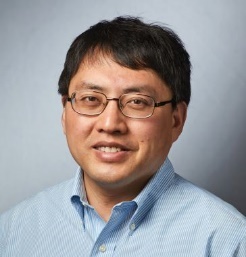 Ira V. Hiscock Prof. of BiostatisticsProf. of Genetics and Prof. of Statistics and Data Science Yale Univ.Dr. Kun ChenDr. Xinping CuiDr. Gaohong DongAssoc. Prof. Dept. at Statistics           Univ. of Connecticut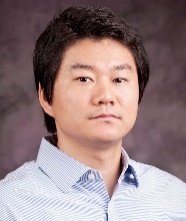 Prof. of Statistics   Dept. at UC Riverside   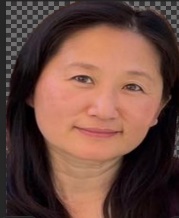 Dir. of Biostatistics BeiGene   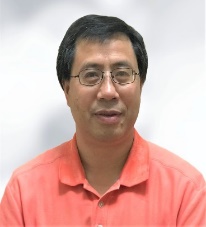 Dr. Yang FengDr. Fan LiDr. Jialiang LiAssoc. Prof.  Dept. of  Biostatistics School of Global Public Health, New York Univ. 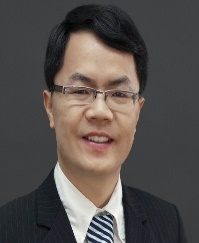 Prof.               Dept. of Statistical Science            Duke Univ.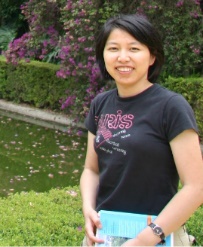 Prof.       Dept. of Statistics & Data Science National Univ. of Singapore                                               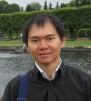 Dr. Jianchang LinDr. Zhonghua LiuDr. Li-Xuan QinSr. Dir.        Statistics & Quantitative Science      Data Science Inst., Takeda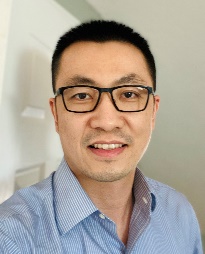 Asst. Prof., Dept. of Biostatistics Columbia Univ.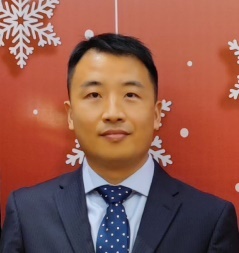 Assoc. Attending Biostatistician Memorial Sloan Kettering Cancer Center, New York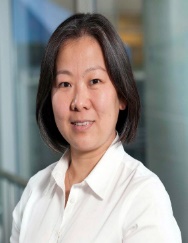 Dr. Yiyuan SheDr. George TsengDr. I-Ping TuProf.       Dept. of Statistics Florida State Univ. 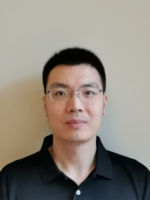 Prof. and Vice Chair                      Dept. of Biostatistics   Univ. of Pittsburgh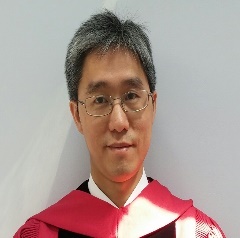 Research Fellow Inst. Of Statistical Science Academia Sinica, Taipei, Taiwan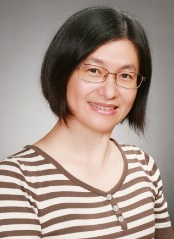 Dr. Samuel WuDr. Song YangDr. Jingfei Zhang                         Prof. and Assoc. Chair for Research Dept. of Biostatistics, Univ. of Florida 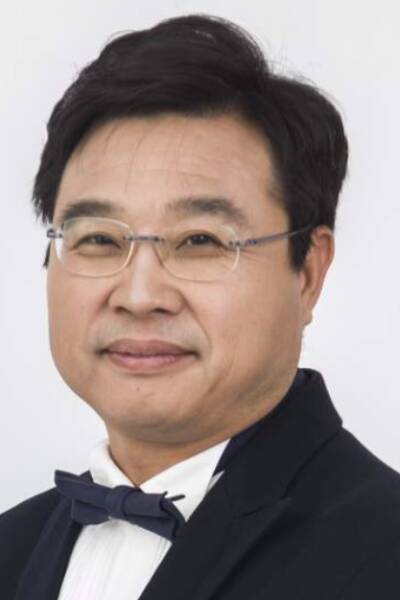 Sr. Mathematical Statistician   Office of Biostatistical Research, National Heart, Lung, and Blood Inst. NIH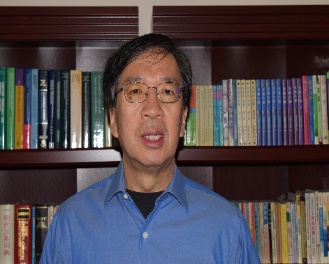 Assoc. Prof. of Information Systems and Operations Research Goizueta Business School, Emory Univ.         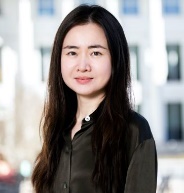 Date/DayTimeTitleTypeAug 7, Mon10:30am - 12:20pmStatistics in Biosciences Invited  2:00pm - 3:50 pmAdvanced Models for Analysis of Event-time DataTopic-Contributed  Aug 8, Tue10:30am - 12:20pmSome New Methods in BiostatisticsContributed2:00pm - 3:50pmMachine Learning Methods for Precision MedicineInvitedAug 9, Wed 8:30am - 10:20pmAdvanced Developments in Survival AnalysisTopic-Contributed10:30pm - 12:20pmSome New Statistical MethodsContributedAug10, Thu8:30am - 10:20pmApplication of Causal Inference Methods in RCTs with Treatment Switching – the Latest DevelopmentTopic-ContributedTBDTBDContributed Poster Presentation: ICSAContributed PosterTBDTBD2023 JSM late breaking session in celebration of Professor Tze Leung Lai's contributions to statisticsInvited